Indywidualne i Drużynowe Mistrzostwa Gminy Wiśniew o Puchar Wójta Gminy WiśniewWiśniew, 14 stycznia 2017 r.Cel:Popularyzacja sportu szachowego wśród dzieci, młodzieży i dorosłychOrganizator:Gminny Ośrodek Kultury w Wiśniewieul. Batalionów Chłopskich 2, 08-112 Wiśniew.Miejsce i termin:Sala Gminnego Ośrodka Kultury w Wiśniewie14 stycznia (sobota), godz. 9.30 - 9.55 – zawodnicy zgłaszają lub potwierdzają obecność przy stoliku sędziowskim.Godz. 10.00 – I runda Warunki uczestnictwa:W turnieju mogą uczestniczyć wszyscy chętni (turniej otwarty). Wpisowe: dorośli -15zł, juniorzy i mieszkańcy gminy Wiśniew - 10 złSystem rozgrywek:7 rund systemem szwajcarskim.Tempo gry: 10 minut + 5 sekund za posunięcie dla zawodnika.W klasyfikacji drużynowej liczy się suma trzech najlepszych zawodników.Turniej sędziuje: Józef Flaziński - sędzia klasy państwowej.Nagrody:Puchar Wójta dla najlepszej drużyny za I miejsce.Puchar dla najlepszego zawodnika w kat. open. Nagrody pieniężne (z wpisowego) dla najlepszych w klasyfikacji ogólnej.Nagrody rzeczowe dla najlepszych seniorów i juniorów.ZgłoszeniaNa stronie: www.chessarbiter.com/turnieje/  lub przed turniejem.W zgłoszeniu podajemy: nazwisko i imię, datę urodzenia, miejsce zamieszkania lub klub.UwagiTurniej zaliczany do klasyfikacji Grand Prix Gminy Wiśniew 2017.Uczestnicy ubezpieczają się we własnym zakresie.Ostateczna interpretacja komunikatu należy do organizatora.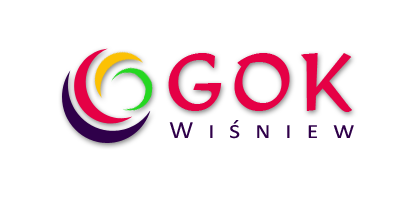 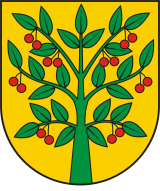 Gmina Wiśniew